Publicado en España el 03/06/2020 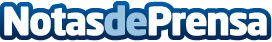 Bertín Osborne y Repara tu Deuda Abogados promocionan juntos la Ley de Segunda Oportunidad en EspañaEl despacho de abogados es especialista en la tramitación de la ley desde que entró en vigorDatos de contacto:Emma Moron900831652Nota de prensa publicada en: https://www.notasdeprensa.es/bertin-osborne-y-repara-tu-deuda-abogados Categorias: Nacional Derecho Finanzas Telecomunicaciones Marketing Sociedad http://www.notasdeprensa.es